ОБЩИНА ДЪЛГОПОЛ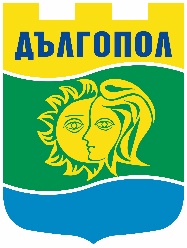 ДОГЛАВНИЯ АРХИТЕКТ НА                                                                                                                ОБЩИНА ДЪЛГОПОЛСрок за изпълнение: 14 дниДължима такса: 120 лв.З  А  Я  В  Л  Е  Н  И  Еза издаване на разрешение за строеж без одобряване на инвестиционни проектипо чл.147 от ЗУТ(Уникален идентификатор на административната услуга - 2130)От1..................................................................................... ЕГН..........................тел..................адрес………………………………………………………………………………………..…........2..................................................................................... ЕГН..........................тел..................адрес………………………………………………………………………………………..…........3..................................................................................... ЕГН..........................тел..................адрес………………………………………………………………………………………..…........Господин Главен архитект,Заявявам/е/ искането си да бъде издадено РАЗРЕШЕНИЕ ЗА СТРОЕЖ на обект: .…………………………………………………………………………....................................………………………………………………………………………………………………...………находящ се в гр./с/……………………………квартал…………………………......поземленимот /парцел/ № ………………… ул…………………………………………........................ПРИЛОЖЕНИЯ:1.Документ за собственост № .....................................................................................2.Пълномощно (при необходимост) № .....................................................................3.Виза за проектиране. 4.Становище на инженер-конструктор - за строежите по чл.147, ал.1, т.1, 3, 4, 5 , 6, 7, 14, 15, 16 и 17 от ЗУТ. 5.Становище на електроинженер и/или на инженер по топлотехника - за строежите по чл.147, ал.1, т.14 от ЗУТ. 6.Становище, с което са определени условията за присъединяване - за строежите по чл.147, ал.1, т.14 от ЗУТ. 7.Становище на инженер с професионална квалификация в областта на съобщенията - за строежите по чл.147, ал.1, т.15 и 16 от ЗУТ. 8.Договор със собственика - за строежите по чл.147, ал.1, т.15 и 16 от ЗУТ.9.Квитанция за платена такса ЗАЯВИТЕЛИ:1…………………….2…………………….3…………………….